ACTA NÚMERO CUATRO.- En el local de sesiones de la Alcaldía Municipal de la ciudad de Cacaopera, Departamento de Morazán a las ocho horas del día  VEINTISIETE DE MAYO DEL AÑO DOS MIL QUICE, constituidos en sesión ordinaria los suscritos miembros del Concejo Municipal; señores José Pablo Amaya González, Alcalde Municipal;  José Mauro González Amaya, Síndico Municipal;  Julieta Arely, Amaya Hernández, Primera Regidora Propietaria;  José Gabriel Pérez Sánchez, Segundo Regidor Propietario; Vicenta de Jesús Chica González, Tercera Regidora Propietaria; José Lorenzo Argueta Canales, Cuarto Regidor Propietario; Santos Arbertin Villalta Cruz, Quinto Regidor Propietario; Henry Misael Fuentes Fuentes, Sexto Regidor Propietario; Jonathan Aristi Ríos Ortez, Primer Regidor Suplente; Valentín Guevara, Segundo Regidor Suplente;  Rosa Cándida  Hernández Hernández, Tercera Regidora Suplente,  Adela Arriaza de Amaya, Cuarta Regidora Suplente; y Rubén Darío Argueta González, Secretario Municipal. Abierta la sesión por el señor Alcalde Municipal se procedió a darle lectura a la Agenda propuesta y al Acta Anterior las cuales fueron aprobadas y firmadas sin modificaciones, seguidamente el Concejo en uso de sus facultades Constitucionales y legales procedió al desarrollo de los puntos de agenda de los cuales toma los Acuerdos que a continuación se detallan: ACUERDO NÚMERO UNO: El Concejo Municipal en uso de las facultades legales que el Código Municipal les confiere en su Art. 30 numeral  6, y habiendo revisado el Plan de Organización y proceso formativo para las Mujeres de Cacaopera, este Concejo ACUERDA: Dar por aprobado el Plan de Organización y proceso formativo para las Mujeres de Cacaopera, para el presente año, COMUNIQUESE.- ACUERDO NÚMERO DOS: El Concejo Municipal en uso de las facultades legales que el Código Municipal les confiere en su Art. 34, y considerando: I) Que mediante acuerdo municipal número trece de fecha dieciocho de febrero de dos mil quince, asentado en acta número siete; el Concejo Municipal acordó: a) Dar cumplimiento a la sentencia definitiva, pronunciada por el Juzgado Segundo de Primera Instancia, de la ciudad de San Francisco Gotera; b) Cancelar al señor Santos Eugenio Hernández Pérez,  la cantidad de CINCO MIL SESENTA PUNTO CUARENTA Y SEIS DOLARES DE LOS ESTADOS UNIDOS DE AMERICA, en concepto de salarios caídos y aguinaldos proporcionales; mediante dieciocho cuotas corridas, y proporcionales, por la cantidad de DOSCIENTOS OCHENTA Y UNO PUNTO TRECE DOLARES DE LOS ESTADOS UNIDOS DE AMERICA, pagaderas de forma mensual, iniciando el mes de febrero del año dos mil quince, al mes de julio del año dos mil dieciséis. II) Que en la sentencia pronunciada por el Juzgado Segundo de Primera Instancia, de la ciudad de San Francisco Gotera; ordena que se cancele al empedado Santos Eugenio Hernández Pérez, los sueldos dejados de percibir desde la fecha de su despido hasta la fecha en que se dio cumplimiento a la sentencia, subsidiariamente por el municipio;  en tal sentido este Concejo ACUERDA: I) Ratificase acuerdo municipal número trece de fecha dieciocho de febrero de dos mil quince, asentado en acta número siete. II) Autorizase a la Tesorera Municipal, a efecto de realizar los pagos al empedado Santos Eugenio Hernández Pérez; de conformidad a lo establecido en el acuerdo anteriormente citado, se hace constar que de conformidad al artículo número 45 del código municipal, los siguiente miembros del concejo salvan su voto en este acuerdo, los cuales se describen a continuación, José Lorenzo Argueta Canales, Cuarto Regidor Propietario; Santos Albertin Villalta Cruz, Quinto Regidor Propietario;  Henry Misael Fuentes Fuentes, Sexto Regidor Propietario; Valentín Guevara, Segundo Regidor Suplente; Adela Arriaza de Amaya, Cuarta Regidora Suplente, COMUNIQUESE.- ACUERDO NÚMERO TRES: El Concejo Municipal en uso de las facultades legales que el Código Municipal les confiere, en su Art. 30 numeral 14, este concejo ACUERDA: Solicitar al Contador municipal hacer una reprogramación del presupuesto municipal año dos mil quince, a efecto de asignar una partida presupuestaria, para los Proyectos; a) Limpieza de zonas públicas, compra de Herramienta, materiales y reparación de baches en calles urbanas, Municipio de Cacaopera, Departamento de  Morazán. b) Construcción y reparación de contenedores e instalación de Lámparas, túmulo y Rótulos en casco urbano, Municipio de Cacaopera, Departamento de  Morazán, el cual será financiado con fondos propios, el primero y el segundo del 75% FODES, COMUNIQUESE.- ACUERDO NÚMERO CUATRO: El Concejo Municipal en uso de las facultades legales que el Código Municipal les confiere en su Art. 4 numeral 4 y 18, y considerando la solicitud presentada por el Equipo Pastoral de Caserío La Hacienda, Cantón Agua Blanca, de esta jurisdicción; a fin de que esta municipalidad les colabore, con  tres docenas de cohete, tres piñatas y dulces para las celebración de las fiestas patronales, en tal sentido este Concejo ACUERDA: a) Dar por aprobada la solicitud presentada por el Equipo Pastoral del  Caserío La Hacienda, Cantón Agua Blanca, de esta jurisdicción; b) Contribuir con tres docenas de cohete, dos piñatas con sus respectivos dulces; c) Autorizase a la Unidad de Adquisiciones y Contrataciones Institucional, a efecto de que realice los trámites correspondientes para la compra antes mencionada, COMUNIQUESE.- ACUERDO NÚMERO CINCO: El Concejo Municipal en uso de las facultades legales que el Código Municipal les confiere en su Art. 4 numeral 4 y 18, y considerando la solicitud presentada por el Equipo Pastoral de Caserío El Tablón, Cantón Sunsulaca, de esta jurisdicción; a fin de que esta municipalidad les colabore, con cohete para las celebración de las fiestas patronales, en honor al patrón sagrado corazón de Jesús, en tal sentido este Concejo ACUERDA: a) Dar por aprobada la solicitud presentada por el Equipo Pastoral de Caserío El Tablón, Cantón Sunsulaca, de esta jurisdicción; b) Contribuir con dos docenas de cohete, una docena de mortero; c) Autorizase a la Unidad de Adquisiciones y Contrataciones Institucional, a efecto de que realice los trámites correspondientes para la compra antes mencionada, COMUNIQUESE.- ACUERDO NÚMERO SEIS: El Concejo Municipal en uso de las facultades legales que el Código Municipal les confiere en su Art. 4 numeral 4 y 18, y considerando la solicitud presentada por el Equipo Pastoral de Caserío Copante, Cantón Estancia, de esta jurisdicción; a fin de que esta municipalidad les colabore, con  dos docenas de cohete y una docena de mortera, dos piñatas y dulces para las celebración de las fiestas patronales, en honor a la virgen del Carmen, en tal sentido este Concejo ACUERDA: a) Dar por aprobada la solicitud presentada por el Equipo Pastoral de Caserío Copante, Cantón Estancia, de esta jurisdicción; b) Contribuir con  dos docenas de cohete y una docena de mortera, dos piñatas con sus respectivos dulces; c) Autorizase a la Unidad de Adquisiciones y Contrataciones Institucional, a efecto de que realice los trámites correspondientes para la compra antes mencionada, COMUNIQUESE.-ACUERDO NÚMERO SIETE: El Concejo Municipal en uso de las facultades legales que el Código Municipal les confiere en su Art. 4 numeral 4 y 18, y considerando la solicitud presentada por el Párroco de la iglesia de Cacaopera, de esta jurisdicción; a fin de que esta municipalidad les colabore, con  cinco docenas de cohete, para la procesión de Corpus Cristi, en tal sentido este Concejo ACUERDA: a) Dar por aprobada la solicitud presentada por el Párroco de la iglesia de Cacaopera, de esta jurisdicción; b) Contribuir con  tres docenas de cohete; c) Autorizase a la Unidad de Adquisiciones y Contrataciones Institucional, a efecto de que realice los trámites correspondientes para la compra antes mencionada, COMUNIQUESE.- ACUERDO NÚMERO OCHO: El Concejo Municipal en uso de las facultades legales que el Código Municipal les confiere en su Art. 4 numeral 4 y 18, y considerando la solicitud presentada por el ADESCO del caserío el Llano el Nance, cantón Sunsulaca, de esta jurisdicción; a fin de que esta municipalidad les colabore, con  cohete y  regalo para la celebración del mes de las madres y el mes mariano, en tal sentido este Concejo ACUERDA: a) Dar por aprobada la solicitud presentada por la ADESCO del caserío el Llano el Nance, cantón Sunsulaca, de esta jurisdicción; b) Contribuir con  una docenas de cohete y media docena de mortero; c) Autorizase a la Unidad de Adquisiciones y Contrataciones Institucional, a efecto de que realice los trámites correspondientes para la compra antes mencionada, COMUNIQUESE.- ACUERDO NÚMERO NUEVE: El Concejo Municipal en uso de las facultades legales que el Código Municipal les confiere en su Art. 4 numeral 4 y 18, y considerando la solicitud presentada por el Equipo Pastoral del caserío San Pedro, Cantón Agua Blanca de esta jurisdicción; a fin de que esta municipalidad les colabore, con  una corona y su respectivo cetro para la celebración de las fiestas patronales en Honor a San Pedro, en tal sentido este Concejo ACUERDA: a) Dar por aprobada la solicitud presentada por el Equipo Pastoral del caserío San Pedro, Cantón Agua Blanca, de esta jurisdicción; b) Contribuir con  una corona y su respectivo cetro; c) Autorizase a la Unidad de Adquisiciones y Contrataciones Institucional, a efecto de que realice los trámites correspondientes para la compra antes mencionada, COMUNIQUESE.-ACUERDO NÚMERO DIEZ: El Concejo Municipal en uso de las facultades legales que el Código Municipal les confiere en su Art. 30 numeral 14, ACUERDA: I)  Autorizase a la Tesorera Municipal a efecto de que realice Traslado de fondos, en el Banco de América Central, de la cuenta corriente número 200721215 del 75% FODES, por la cantidad de  DOSCIENTOS OCHENTA Y NUEVE 73/100 DOLARES ($289.73), a la cuenta corriente número 200871861, a nombre de Construcción de Casa Comunal de Cacaopera, Casco urbano, Municipio de Cacaopera, Morazán. II) Facultase al Banco de América Central, para que realice la Transferencia anteriormente expresada, se hace constar que de conformidad al artículo número 45 del código municipal, los siguiente miembros del concejo salvan su voto en este acuerdo, los cuales se describen a continuación, José Lorenzo Argueta Canales, Cuarto Regidor Propietario; Santos Arbertin Villalta Cruz, Quinto Regidor Propietario;  Henry Misael Fuentes Fuentes, Sexto Regidor Propietario; Valentín Guevara, Segundo Regidor Suplente; Adela Arriaza de Amaya, Cuarta Regidora Suplente, CERTIFIQUESE.-ACUERDO NÚMERO ONCE-: El Concejo Municipal en uso de las facultades legales que el Código Municipal les confiere en su Art. 91, ACUERDA: Autorizase a la Tesorera Municipal a efecto de erogar de los fondos propios municipales la cantidad de TRESCIENTOS SESENTA  00/100 DOLARES ($360.00), a efecto de cancelar a Funeraria legales que el Código Municipal les confiere en su Art. 30 numeral 9, ACUERDA: Adjudicar el suministro de accesorios para fontanería, a la FERRETERÍA AISHLY, para mantenimiento y reparación de los sistemas de agua potable del Municipio de Cacaopera, Morazán, COMUNÍQUESE.- ACUERDO NÚMERO TRECE: El Concejo Municipal en uso de las facultades legales que el Código Municipal les confiere en su Art. 3 numeral 3, considerando:  Que la carga laboral que tiene el secretario Municipal y el compromiso es considerable y el sueldo que actualmente devenga no está acorde a sus obligaciones, quien además desempeña sus funciones con prontitud y eficiencia, en tal sentido este Concejo ACUERDA: Realizar un aumento salarial al Licenciado Rubén Darío Argueta, Secretario Municipal; quien a partir del mes de junio devengara mensualmente la cantidad de QUINIENTOS SETENTA Y SEIS DOLARES ($576.00); en consecuencia se faculta a la Tesorera Municipal, a efecto de realizar los cambios necesarios en la planilla de pagos al personal municipal, COMUNIQUESE.- ACUERDO NÚMERO CATORCE: El Concejo Municipal en uso de las facultades legales que el Código Municipal les confiere en su Art. 30 numeral 9, ACUERDA: Adjudicar el suministro de arena a la empresa PRO-BLOCK, S.A. DE C.V., por la cantidad de CATORCE DOLARES ($14.00), cada metro cubico; y el suministro de herramientas a la empresa FREUND, S.A. DE C.V., por la cantidad total de DOS MIL DOSCIENTO VEINTISIETE 91/100 DOLARES ($2,227.91); para el proyecto Limpieza de Zonas Públicas, compra de herramientas, materiales y reparación de baches de calles urbanas, Municipio de Cacaopera., COMUNIQUESE.- ACUERDO NÚMERO QUINCE: El Concejo Municipal en uso de las facultades legales que el Código Municipal les confiere en su Art. 30 numeral 9, ACUERDA: Adjudicar el suministro de servicio de publicación de anuncio de Licitación Pública, para adquisición de vehículo, a la empresa DUTRIZ HERMANOS, S.A. DE C.V., por la cantidad de CIENTO SESENTA Y NUEVE  50/100 DOLARES ($169.50), COMUNIQUESE.- ACUERDO NÚMERO DIECISEIS: El Concejo Municipal en uso de las facultades legales que el Código Municipal les confiere en su Art. 30 numeral 9, ACUERDA: Adjudicar el suministro de materiales de limpieza,  a la empresa FREUND, S.A. DE C.V., por la cantidad total de QUINIENTOS DOCE 65/100 DOLARES ($512.65); y el suministro de letras, a la empresa FREUN, S.A. DE C.V., por la cantidad total de SESENTA Y TRES 25/100 ($63.25); para el proyecto Construcción de Casa Comunal del casco urbano de Cacaopera, Municipio de Cacaopera, Morazán, se hace constar que de conformidad al artículo número 45 del código municipal, los siguiente miembros del concejo salvan su voto en este acuerdo, los cuales se describen a continuación, José Lorenzo Argueta Canales, Cuarto Regidor Propietario; Santos Arbertin Villalta Cruz, Quinto Regidor Propietario;  Henry Misael Fuentes Fuentes, Sexto Regidor Propietario; Valentín Guevara, Segundo Regidor Suplente; Adela Arriaza de Amaya, Cuarta Regidora Suplente, COMUNIQUESE.-ACUERDO NÚMERO DIECISIETE: El Concejo Municipal en uso de las facultades legales que el Código Municipal les confiere en su Art. 30 numeral 14, y considerando que: I) Que ya vencieron los contratos de arrendamiento de los locales  del Centro Comercial Municipal y es necesario renovar los contratos, en tal  Sentido este Concejo ACUERDA: a) Autorizase al señor Alcalde Municipal a efecto de que formalice nuevos contratos, donde se establezcan las condiciones que fueren necesarias en función del buen mantenimiento y ornato del edificio  Municipal, COMUNIQUESE.- ACUERDO NÚMERO DIECIOCHO: El Concejo Municipal en uso de las facultades legales que el Código Municipal les confiere en su Art. 30 numeral 9, ACUERDA: i) Adjudicar el suministro de Transporte para un grupo de mujeres desde caserío El Rodeo, cantón La Estancia, hasta las instalaciones de Ciudad Mujer Morazán, y viceversa, al señor Pastor Ortiz Pérez, por la cantidad de CIENTO VEINTIDÓS DOLARES CON VEINTITRES CENTAVOS DE DOLAR ($122.23), precio incluye el impuesto sobre la RENTA. ii) Adjudicar el suministro de alimentación para militares que participan en dar seguridad en acompañamiento a la PNC, del Municipio de Cacaopera,  a la señora Lucia Méndez Hernández, por la cantidad de DOS DOLARES ($2.00), cada uno; y el suministro de refrigerios, para participantes en Convivio familiar entre alumnos, padres y maestros, en Centro Escolar Caserío El Rodeo, cantón La Estancia, municipio de Cacaopera; a la señora María Maritza Estela Martínez Pérez, por la cantidad de CINCUENTA CENTAVOS DE DÓLAR ($0.50), cada uno. iii) Facultase a la Tesorera Municipal, a efecto de que realice los pagos correspondientes a las adjudicaciones anteriormente expresadas, de los fondos propios municipales. Y no habiendo más que hacer constar se da por terminada la presente acta ratificamos su contenido y firmamos.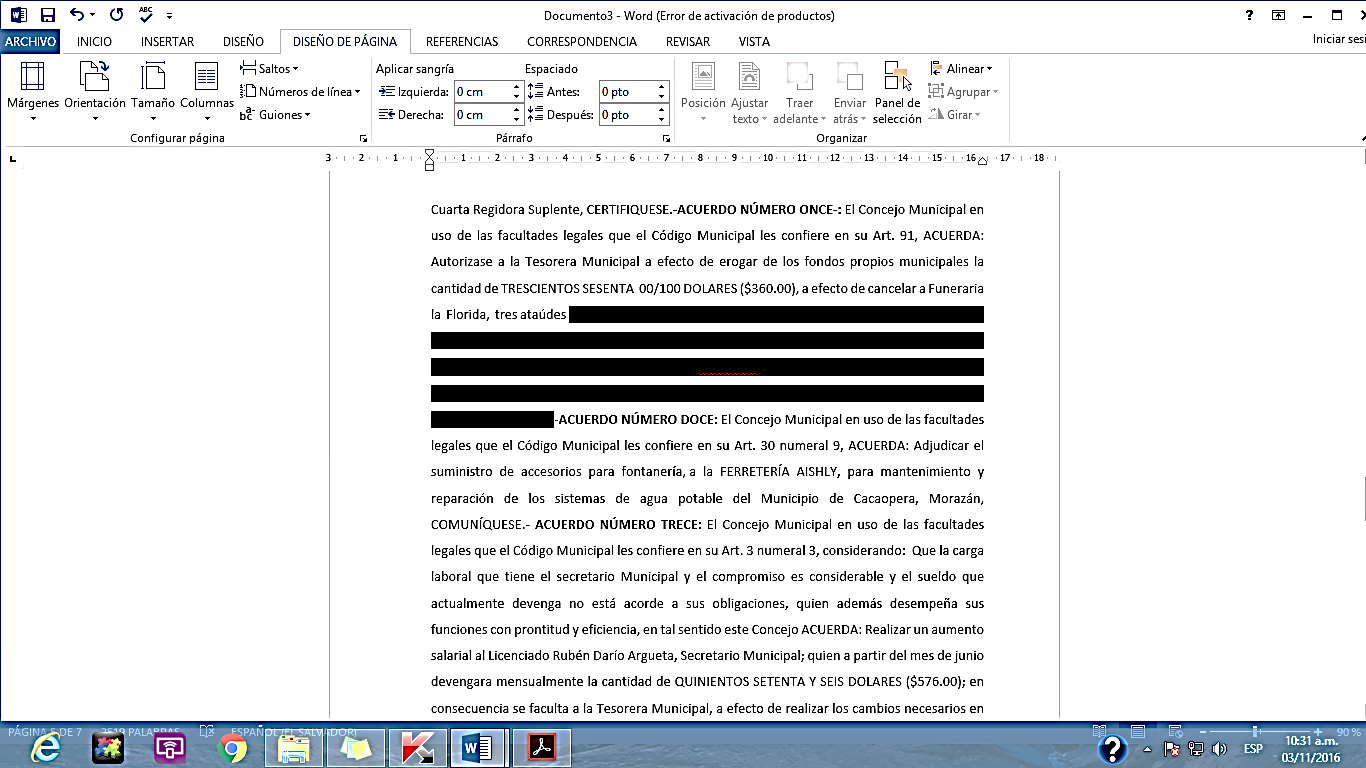 José Pablo Amaya González	                            José Mauro González Amaya.Alcalde Municipal.					Síndico Municipal.Julieta Arely Amaya Hernández.		                       José Gabriel Pérez Sánchez.Primera Regidora Propietaria			Segundo Regidor Propietario.Vicenta de Jesús Chicas González.			José Lorenzo Argueta CanalesTercer Regidor Propietario.			Cuarto Regidor Propietario.Santos Albertin Villalta Cruz.				Henry Misael Fuentes FuentesQuinto Regidor Propietario			Sexto Regidor Propietario.Jonathan Aristi Rios Ortez.			Valentín Guevara.Primer Regidor Suplente.				Segundo Regidor Suplente.Rosa Cándida Hernández Hernández.		Adela Arriaza de Amaya.Tercer Regidor Suplente.				Cuarto Regidor Suplente.Rubén Darío Argueta GonzálezSecretario Municipal.Nota: Versión pública de la presente acta en vista que contiene información confidencial, de conformidad al artículo 30 de la Ley de Acceso a la Información Pública.